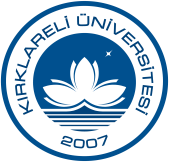 T.C. KIRKLARELİ ÜNİVERSİTESİTÜRKÇE ÖĞRETİM, UYGULAMA VE ARAŞTIRMA MERKEZİ TÜRKÇE KURSU BAŞVURU FORMU(Turkish Course Application Form)KURS ŞARTLARI (course terms)Tüm talepler yazılı olmak şartıyla (Provided that all request all in writing);Derslere devam zorunluluğu vardır. Devam şartını sağlamayan öğrencilerin kayıtları iptal edilecektir (Attendance is compulsory. Registrations of the students who do not attend classes will be canceled. They will need to register for the same classes in the next period).Yatırılan kurs ücretleri dersler başladıktan sonra iade edilmez ve bir başkasına devredilmez (The paid course fees are not refundable once the lessons commence and can not be transferred to another person).* Yukarıda süresi ve yeri belirtilen kursa katılmak istediğimi, işbu kayıt kabul şartlarını okuduğumu, kurumca belirtilen kurallara uyacağımı, uymadığım takdirde kurumdan hiçbir talepte bulunmadan kaydımın silinmesini kabul, beyan ve taahhüt ederim (I accept, declare and undertake that I want to attend the course whose duration and place are specified above, that I have read these conditions of admission, that I will comply with the rules specified by the institution, and if I do not comply, my registration will be deleted and I will not be able to demand any right from the instutiton.T.C. KİMLİK NUMARASI (ID number)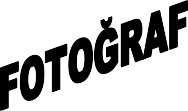 Adı SOYADI(Name-Surname)ANNE ADI-BABA ADI(Mother’s name-Father’s name)ÜNİVERSİTE (University)FAK. / YÜK. OK. / MYO. (Faculty)BÖLÜM / PROGRAM(Department/Program)ÖĞRENCİ NUMARASI(Student Number)ÜLKESİ / UYRUĞU(Country/Nationality)PASAPORT NUMARASI (Passportnumber)DOĞUM YERİ / TARİHİ(Birth Place and Date)CİNSİYETİ (Gender)KIZ (F)	ERKEK (M)KIZ (F)	ERKEK (M)TÜRKÇE SEVİYESİ(Turkish Level)İKAMET ADRESİ (Address)TELEFON NUMARASI(Phone Number)E-POSTA ADRESİ (e-mail)KURSİYERKURSİYERKURSİYERAdı Soyadı (name-surname):(İmza [signature])Tarih (date):	/	/2023KAYIT ALANKAYIT ALANONAYLAYANONAYLAYANAdı Soyadı: Kayıt Tarihi: Kayıt Sıra No:(İmza)Adı Soyadı:Onay Tarihi:	/	/2023(İmza)